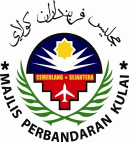 MAJLIS PERBANDARAN KULAIKENYATAAN TAWARAN SEBUT HARGA BIL 19/2018 (CIDB)(KHAS UNTUK BUMIPUTRA)Sebut harga adalah dipelawa kepada kontraktor yang mempunyai Sijil Perolehan Kerja Kerajaan (SPKK) berdaftar dengan Lembaga Pembangunan Industri Pembinaan Malaysia (CIDB) dalam Gred, Kategori dan Pengkhususan yang berkaitan serta taraf Bumiputera yang masih sah tempohnya dibenarkan menyertai sebut harga berikut :Dokumen Sebut harga akan dijual mulai daripada 30 OKTOBER 2018 sehingga 05 NOVEMBER 2018 semasa waktu pejabat di Kaunter Pengurusan Kontrak, Bangunan Lama MPKu dengan mengemukakan bayaran Wang Tunai bagi setiap dokumen. Sila bawa bersama Sijil-sijil ASAL beserta (1) satu salinan : Perakuan Pendaftaran Kontraktor (PPK) oleh CIDB,Sijil Perolehan Kerja Kerajaan (SPKK) oleh CIDB dan Taraf Bumiputera (STB) oleh PKK, HANYA PENAMA DALAM SIJIL PENDAFTARAN ASAL sahaja yang dibenarkan untuk Hadir Taklimat/Lawatan Tapak (Mana Berkaitan) dan Pembelian Dokumen tawaran dan TIDAK BOLEH DIWAKILKAN.Penyebut Harga hendaklah mengemukakan dokumen-dokumen tersebut ketika pengembalian dokumen tawaran :4.1	Salinan Resit Pembelian (dikepilkan bersama dokumen sebutharga)4.2	Set Dokumen Tawaran yang lengkap diisi harga setiap item di dalam Senarai Kuantiti dan jumlah harga tawaran.4.2	Maklumat dan data-data syarikat berhubung dengan kedudukan kewangan, pengalaman kerja, kakitangan teknikal, logistik, Peralatan asas dan prestasi kerja semasa.Dokumen Tawaran yang telah dilengkapkan hendaklah dimasukkan ke dalam (1) SATU Sampul Surat yang berlakri dan bertanda dengan no. sebutharga yang berkenaan sebelah kiri atas sampul surat dan dikembalikan ke dalam Peti Sebutharga di hadapan Jabatan Kewangan, Tingkat 1, Bangunan Lama MPKu sebelum jam :12.00 TENGAHARI pada :  05 NOVEMBER 2018YANG DIPERTUA,MAJLIS PERBANDARAN KULAI,JALAN PEJABAT KERAJAAN,81000 KULAI.              TARIKH DI KELUARKAN : 22 OKTOBER 2018BilNo.SebuthargaPerihal KerjaGredKategoriPengkhususanHarga(RM)Harga(RM)1MPKu / S / 97 / 2018MPKuCADANGAN MENAIKTARAF LALUAN KEPADA JALAN SEHALA DI TAMAN PUTRI KULAISila Bawa Salinan Resit Pendaftaran Syarikat DI MPKu ketika pembelian dokumen.G1CECE01& CE2150.002MPKu / S / 98 / 2018MPKuMENURAP SEMULA JALAN IRIS, INDAHPURA 33/1, INDAHPURA DAERAH KULAISila Bawa Salinan Resit Pendaftaran Syarikat DI MPKu ketika pembelian dokumen.G1CECE01&CE2150.003MPKu / S / 99 / 2018MPKuKERJA MEMBINA JALAN, LONGKANG DAN KERJA BERKAITAN DI JALAN LENGKONGAN, KULAISila Bawa Salinan Resit Pendaftaran Syarikat DI MPKu ketika pembelian dokumen.G1CECE01,CE21&CE3450.004MPKu / S / 100 / 2018MPKuCADANGAN MENAIKTARAF JEJANTAS JALAN PERSEKUTUAN (JEJANTAS SK SENAI, JEJANTAS PEKAN SENAI & JEJANTAS TAMAN BINTANG) SERTA KERJA-KERJA BERKAITANSila Bawa Salinan Resit Pendaftaran Syarikat DI MPKu ketika pembelian dokumen.G1CE&BCE21&B1850.005MPKu / S / 101 / 2018MPKuCADANGAN NAIKTARAF BUMBUNG SERTA KERJA-KERJA BERKAITAN DI BALAIRAYA TAMAN DAWANISila Bawa Salinan Resit Pendaftaran Syarikat DI MPKu ketika pembelian dokumen.G1BB04&B1850.006MPKu / S / 102 / 2018MPKuCADANGAN MENAIKTARAF LONGKANG DI JALAN CENGAL / BERLIAN BANDAR PUTRA, KULAISila Bawa Salinan Resit Pendaftaran Syarikat DI MPKu ketika pembelian dokumen.G1CECE21&CE3450.007MPKu / S / 103 / 2018MPKuCADANGAN KERJA-KERJA BAIKPULIH KEDIAMAN PEKERJA DI TEMENGGONG 3, KULAI (FASA 1)Sila Bawa Salinan Resit Pendaftaran Syarikat DI MPKu ketika pembelian dokumen.G2CE&BCE21&B2450.008MPKu / S / 104 / 2018MPKuPERKHIDMATAN MENCANTAS DAN MENEBANG POKOK DI SEPANJANG JALAN PUTRA 1, JALAN PUTRA 3 DAN JALAN LENGKONGAN MERAK, BANDAR PUTRA, KULAI SERTA KERJA-KERJA BERKAITANSila Bawa Salinan Resit Pendaftaran Syarikat DI MPKu ketika pembelian dokumen.G2CECE1450.009MPKu / S / 105 / 2018MPKuPERKHIDMATAN MENCANTAS DAN MENEBANG POKOK DI BAHAGIAN KIRI DAN KANAN SEPANJANG JALAN PERSEKUTUAN DARI KULAI BESAR HINGGA SEMPADAN MBIP SERTA KERJA-KERJA BERKAITANSila Bawa Salinan Resit Pendaftaran Syarikat DI MPKu ketika pembelian dokumen.G2CECE1450.00